ul. Staromłyńska 27 PL-70-561 Szczecin        http://www.muzeum.szczecin.pl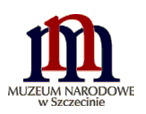 			  tel. +4891 4315200 fax: +4891 4315204      email:biuro@muzeum.szczecin.plAZ.2710.11.2020.1.EF								Szczecin 08.05.2020 r.UCZESTNICY POSTĘPOWANIADotyczy postępowania na: Wymiana instalacji elektrycznej i wentylacyjnej w budynku Działu Konserwacji Zbiorów Muzeum Narodowego w Szczecinie przy ul. Wały Chrobrego 3 w Szczecinie INFORMACJA O UNIEWAŻNIENIU POSTĘPOWANIA Zamawiający zawiadamia, że prowadzone postępowanie w trybie przetargu nieograniczonego pt.: Wymiana instalacji elektrycznej i wentylacyjnej w budynku Działu Konserwacji Zbiorów Muzeum Narodowego w Szczecinie przy ul. Wały Chrobrego 3 w Szczecinie zostaje unieważnione. Uzasadnienie prawne unieważnienia:Postępowanie zostało unieważnione na podstawie art. 93 ust.1 pkt 4) Ustawy PZP, który stanowi, że Zamawiający unieważnia postępowanie o udzielenie zamówienia, jeżeli cena najkorzystniejszej oferty lub oferta z najniższą ceną przewyższa kwotę, którą zamawiający zamierza przeznaczyć na sfinansowanie zamówienia, chyba, że zamawiający może zwiększyć tę kwotę do ceny najkorzystniejszej oferty. Uzasadnienie faktyczne unieważnienia:W niniejszym postępowaniu złożono 5 ofert: Kwota jaką zamawiający zamierza przeznaczyć na sfinansowanie zamówienia wynosi : 813 030 zł brutto. Jak wynika z powyższego wartość najtańszej oferty przewyższa kwotę jaką Zamawiający zamierzał przeznaczyć na sfinansowanie zamówienia. Mając na uwadze, iż Zamawiający nie może zwiększyć zaplanowanej na sfinansowanie zamówienia kwoty do ceny złożonej oferty, zachodzi konieczność unieważnienia postępowania na podstawie art.93 ust. 1 pkt 4).                                                                                           …………………………………………………….                                                                                 Dyrektor Muzeum Narodowego w Szczecinie                                                         Lech KarwowskiLp.WykonawcaCena wykonania zamówienia (brutto)  złTermin realizacji Okres gwarancji i warunki płatności 1 SANIVEST ul. Polna 59, 87-100 Toruń880 560,00Zgodnie z SIWZZgodnie z SIWZ2SLIMTECH Maciej Patroński, ul. Piaskowa 13, 71-751 Szczecin898  318,20Zgodnie z SIWZZgodnie z SIWZ3KAPIBARA Sp. z o. o. SP. k.  ul. Floriana 7 , 44-190 Knurów967 555,07Zgodnie z SIWZZgodnie z SIWZ4Solair Instalacje Sp. z o. o. ul. Leśna 718, 86-050 Solec Kujawski974 160,00Zgodnie z SIWZZgodnie z SIWZ5Roman Kaczmarczyk ul. Hołdownicza 21D, 74-400 Dębno 958 846,50Zgodnie z SIWZZgodnie z SIWZ